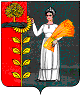 РОССИЙСКАЯ ФЕДЕРАЦИЯСОВЕТ ДЕПУТАТОВ СЕЛЬСКОГО ПОСЕЛЕНИЯХВОРОСТЯНСКИЙ СЕЛЬСОВЕТДОБРИНСКОГО МУНИЦИПАЛЬНОГО РАЙОНАЛИПЕЦКОЙ ОБЛАСТИ34-сессия VI созываР Е Ш Е Н И Е16.06.2023                          ж.д.ст.Хворостянка                         №139-рсО назначении публичных слушаний по проекту «О принятии изменений в Устав сельского поселения Хворостянский сельсовет Добринскогомуниципального района Липецкой области Российской Федерации»       В соответствии с Федеральным законом  от 06. 10 2003 г. № 131-ФЗ «Об общих принципах организации местного самоуправления в Российской Федерации», Положением « О порядке организации и проведения публичных слушаний на территории сельского поселения Хворостянский сельсовет», руководствуясь Уставом сельского поселения Хворостянский сельсовет Добринского муниципального района Липецкой области в новой редакции и учитывая решения постоянных комиссий, Совет депутатов сельского поселения Хворостянский сельсовет РЕШИЛ:    1. Назначить публичные слушания по проекту «О принятии изменений в Устав сельского поселения Хворостянский сельсовет»  на 19.07.2023 года в 11.00 часов. Место проведения Хворостянский ДК.    2.Настоящее решение вступает в силу со дня его официального обнародования.Председатель  Совета депутатов сельского поселения Хворостянский сельсовет                                                         С.И.Шарова